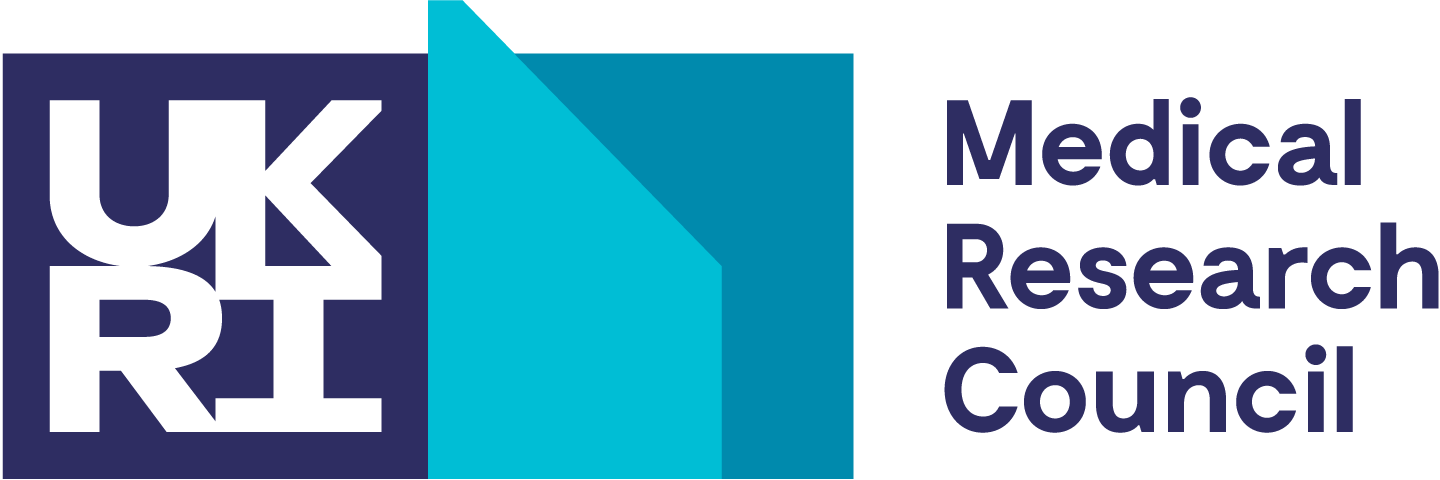 Jointly-Funded Fellowship FormFellowship applicants who wish to be considered for joint funding must submit this form via Je-S alongside their proposal. Please upload as a “cover letter” attachment type. If you wish to include a cover letter, append this form as an extra page of the letter.All applications to a scheme are considered in open competition; a request for joint funding will not influence the outcome. Further details about each of these funders are available on the fellowships section of MRC’s website. By completing this form, applicants agree for MRC to share their application with the chosen joint funder(s). Clinical Research Training Fellowship (CRTF) Clinical Research Training Fellowship (CRTF) Clinical Research Training Fellowship (CRTF) Clinical Research Training Fellowship (CRTF) The Borne FoundationPancreatic Cancer UKBritish Journal of AnaesthesiaParkinson’s UKCystic Fibrosis TrustProstate Cancer UKEpilepsy Research UK (ERUK)Royal College of Obstetricians and GynaecologistsFight for SightRoyal College of Paediatrics and Child HealthJuvenile Diabetes Research Foundation Royal College of RadiologistsMedical Research FoundationScleroderma & Raynaud's UK MND Association Lady Edith Wolfson FellowshipTarget Ovarian CancerMultiple Sclerosis SocietyClinician Scientist Fellowship (CSF)Clinician Scientist Fellowship (CSF)Clinician Scientist Fellowship (CSF)Clinician Scientist Fellowship (CSF)Host research organisation tenure track awardRoyal College of Paediatrics and Child HealthMND Association Lady Edith Wolfson FellowshipBlood Cancer UKSenior Clinical Fellowship (SCF)Senior Clinical Fellowship (SCF)Senior Clinical Fellowship (SCF)Senior Clinical Fellowship (SCF)MND Association Lady Edith Wolfson FellowshipCareer Development Award (CDA)Career Development Award (CDA)Career Development Award (CDA)Career Development Award (CDA)The Borne FoundationParkinson’s UKMultiple Sclerosis SocietyTuberous Sclerosis AssociationRoyal College of Paediatrics and Child HealthBlood Cancer UK